Bogotá D.C., Febrero 23 de 2015CARTA DE PRESENTACIÓNSr. Director y Cómite EditorialRevista MedUNABUNIVERSIDAD AUTÓNOMA DE BUCARAMANGALe remitimos el manuscrito titulado « EL TRANSITAR DE LA MUERTE: ¿EL CUIDADO PALIATIVO UTOPÍA O REALIDAD?» para que sea considerada su publicación en Artículo de Reflexión. El motivo de enviarlo a su revista es su publicación y lectura por parte de la comunidad científica. Su autor, abajo firmante, declara: -Que es un trabajo original.-Que no ha sido previamente publicado en otro medio.-Que no ha sido remitido simultáneamente a otra publicación.-Que todos los autores han contribuido intelectualmente en su elaboración y por tanto son autores materiales del mismo.-Que todos los autores han leído y aprobado la versión final del manuscrito remitido, y por tanto no hay ninguna razón para introducir cambios en los mismos una vez iniciado el proceso de evaluación. -Que no han existido conflictos de intereses en la gestación y elaboración del manuscrito, y si pudiera haberlos por mediar financiación u otros apoyos, los autores se comprometen a declararlos en el apartado correspondiente.-Que el manuscrito explica de manera honesta, exacta y transparente los resultados del estudio, que no se han omitido aspectos importantes del mismo, y que cualquier discrepancia del estudio ha sido explicada.- Los autores conservan los derechos de autor y garantizan a la revista el derecho de ser la primera publicación del trabajo al igual que licenciado bajo una Creative Commons Attribution License que permite a otros compartir el trabajo con un reconocimiento de la autoría del trabajo y la publicación inicial en esta revista.- Los nombres y direcciones de correo-e introducidos en esta revista se usarán exclusivamente para los fines declarados por esta revista y no estarán disponibles para ningún otro propósito u otra persona.De esta forma hago constar los permisos para reproducir material sujeto a derechos de autor dentro del artículo, fuentes de financiación de éste, cualquier conflicto de intereses que pueda existir por parte del autor o autores, y la transferencia de los derechos de autor a la Revista Revista MedUNAB en caso de aceptarse su publicación.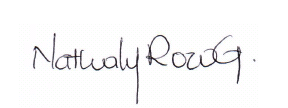 Nathaly Rozo GutiérrezC.C. 1020745985 de Bogotá, Colombia. 